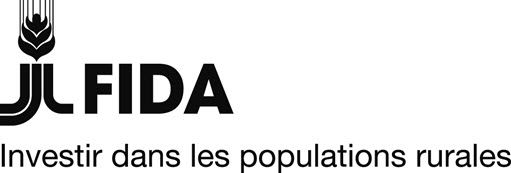 Documents types pour la passation de marchésRapport d'évaluation technique (concernant des services de conseil)[Indiquer le nom de l’entité acheteuse / du client]Rapport d'évaluation technique(concernant des services de conseil)pour[indiquer l'intitulé du marché]Référence: [indiquer le numéro de référence]Date de soumission:Remarques liminaires Le présent document prend appui sur la première édition du document type pour la passation de marchés consacré au rapport d'évaluation technique (services de conseil). Ce document publié par le FIDA, disponible à l'adresse https://www.ifad.org/fr/project-procurement, doit être utilisé pour les projets financés par le Fonds. Le FIDA ne saurait se porter garant de l'exhaustivité des informations figurant dans le présent document, de leur exactitude ou, le cas échéant, de leur traduction, ni de tout autre aspect ayant trait à son contenu.[Tous les passages qui apparaissent en rouge ou entre crochets seront supprimés une fois le présent document finalisé.]Tableau 1IdentificationTableau 2Publicité et communicationTableau 3Soumission des propositions et ouverture des plisTableau 4Cadre d’évaluation des propositionsTableau 5Liste de contrôle pour l'ouverture des plis contenant les propositionsTableau 6Conformité administrative / Examen préliminaireÉvaluation de conformité: Indiquer Oui (ou O) pour chaque poste conforme, ou Non (ou N) pour chaque poste non conforme. Si l’évaluation de conformité aboutit à une conclusion négative, il ne pourra être procédé à l’évaluation technique.Tableau 7Évaluation de la capacité financière [si exigée dans la demande de propositions]Évaluation de conformité: Indiquer Oui (ou O) pour chaque poste conforme, ou Non (ou N) pour chaque poste non conforme. Si l’évaluation de conformité aboutit à une conclusion négative, il ne pourra être procédé à l’évaluation technique. Tableau 8Évaluation technique consensuelle[Exemple]Tableau 9Évaluation technique consensuelle – Récapitulatif[Exemple]Tableau 10RecommandationLe Comité d'évaluation technique recommande l'ouverture des plis contenant les propositions financières des sociétés de conseil XX 
ci-après ayant obtenu la note technique minimale requise pour être retenues:Annexes[Supprimer les annexes qui sont sans objet. Intégrer toutes autres annexes pertinentes.]Publicité dans la presse écrite et sur InternetDocuments établissant la conformité administrative / l'examen préliminaire / l'admissibilitéPièces jointes relatives à l'évaluation de la capacité financière [produites par un expert-comptable]Formulaires d'évaluation consensuelle signésDéclaration d'indépendance et de confidentialité dûment signée, pour chaque membre du ComitéPropositions techniques [via des services de stockage en ligne]PaysProjetNom de l’entité acheteuse / du client	Numéro d’identification du marchéDescription du marchéPlan de passation du marché – estimation des coûtsCatégorie de marchécMéthode de passation du marchéExamen préalable/a posterioriDurée prévue du contratPréférence nationale admise Avis général de passation des marchésPortails(b)	Presse écritePublicitéPortailsPresse écrite Nombre de sociétés de conseil aviséesPréselection (s’il y a lieu)(a)	Nombre de sociétés de conseil présélectionnées(b) 	Date d'approbationDemande de propositionsDate de l’avis de non-objection du FIDA [le cas échéant]Date de communication aux soumissionnairesNombre de sociétés de conseil contactées pour une demande de propositionsModifications éventuelles apportées aux documents(a)	[indiquer la date à laquelle chacune des modifications a été communiquée]Date d’une éventuelle séance d’information préalable concernant les propositionsDemandes d’éclaircissementsNombre de demandes reçuesNombre de demandes auxquelles il a été réponduDate d’envoi de la liste de questions et réponses aux consultants3.1 	Date limite de soumission des propositions(a)	Date et heure initialement prévues(b)	Prorogations éventuelles3.2	Date et heure d’ouverture des plis contenant les propositions techniques3.3	Date d’envoi aux consultants du procès-verbal d'ouverture des plis (contenant les propositions techniques)3.4	Nombre de propositions soumises3.5	Durée de validité des propositions (jours ou semaines)(a)	Durée initialement prévue(b)	Prorogations éventuelles4.1	Méthode d'évaluationMéthode de la conformité (utilisée pour l'examen préliminaire)Méthode des points de mérite (pour l'évaluation technique, voir le système d'attribution des notes ci-après)[modifier s'il y a lieu]4.2 	Système d'attribution de notes [tel que défini dans le document d'appel d'offres – critères, notes, points forts et points faibles, par ex.]4.3	Pondération des critères (telle que définie dans le document d'appel d'offres)Expérience, prestations antérieures et compétences:  XXApproche et méthode                                                    XXPersonnel professionnel essentiel:                                XX4.4	Pondération pour la méthode SFQC [le cas échéant]Aspects techniques: [70/80%]Aspects financiers: [30/20%]Nombre minimum de points techniques requis pour être retenu: XX4.5	Membres du Comité d'évaluation technique4.6	Processus d'évaluation(a) 	Date de début(b)	Date de fin(c)	DuréeN°Nom du consultant(par ordre de soumission)Ville, paysEnveloppe extérieure cachetéeNombre d'exemplaires originaux des propositions techniquesNombre de copies des propositions techniquesPrésence d'une enveloppe cachetée contenant les propositions financières##Société de conseilFormulaire de soumission de propositionAutorisation de formuler des propositions / délégation de pouvoirsAutresAcceptation#Société de conseilSoumission d'états financiers vérifiés/certifiésVérification de la capacité financièreAcceptationSociété 1Société 1Société 1Société 1Société 1Société 1Société 1#DescriptionPourcentageNoteNote maximalePOINTS FORTSPOINTS FAIBLESCritères A – Compétences et expérienceCritères A – Compétences et expérienceCritères A – Compétences et expérienceCritères A – Compétences et expérienceCritères A – Compétences et expérienceCritères A – Compétences et expérienceCritères A – Compétences et expérienceAÉléments probants attestant que la société possède en son sein les compétences requises et une expérience éprouvée concernant l'exécution de projets de nature similaire dans le secteur de l'électricité; indiquer notamment la nature et le montant du projet concerné, ainsi que les marchés en cours et ceux pour lesquels elle s'est contractuellement engagée. Ces éléments devront notamment démontrer que la société a mené à bien au moins 3 projets portant sur des travaux de nature et d'envergure similaires au cours des 5 dernières années dans le secteur de l'énergie. Éléments probants attestant que la société possède en son sein les compétences requises et une expérience éprouvée concernant l'exécution de projets de nature similaire dans le secteur de l'électricité; indiquer notamment la nature et le montant du projet concerné, ainsi que les marchés en cours et ceux pour lesquels elle s'est contractuellement engagée. Ces éléments devront notamment démontrer que la société a mené à bien au moins 3 projets portant sur des travaux de nature et d'envergure similaires au cours des 5 dernières années dans le secteur de l'énergie. Éléments probants attestant que la société possède en son sein les compétences requises et une expérience éprouvée concernant l'exécution de projets de nature similaire dans le secteur de l'électricité; indiquer notamment la nature et le montant du projet concerné, ainsi que les marchés en cours et ceux pour lesquels elle s'est contractuellement engagée. Ces éléments devront notamment démontrer que la société a mené à bien au moins 3 projets portant sur des travaux de nature et d'envergure similaires au cours des 5 dernières années dans le secteur de l'énergie. Éléments probants attestant que la société possède en son sein les compétences requises et une expérience éprouvée concernant l'exécution de projets de nature similaire dans le secteur de l'électricité; indiquer notamment la nature et le montant du projet concerné, ainsi que les marchés en cours et ceux pour lesquels elle s'est contractuellement engagée. Ces éléments devront notamment démontrer que la société a mené à bien au moins 3 projets portant sur des travaux de nature et d'envergure similaires au cours des 5 dernières années dans le secteur de l'énergie. Éléments probants attestant que la société possède en son sein les compétences requises et une expérience éprouvée concernant l'exécution de projets de nature similaire dans le secteur de l'électricité; indiquer notamment la nature et le montant du projet concerné, ainsi que les marchés en cours et ceux pour lesquels elle s'est contractuellement engagée. Ces éléments devront notamment démontrer que la société a mené à bien au moins 3 projets portant sur des travaux de nature et d'envergure similaires au cours des 5 dernières années dans le secteur de l'énergie. Éléments probants attestant que la société possède en son sein les compétences requises et une expérience éprouvée concernant l'exécution de projets de nature similaire dans le secteur de l'électricité; indiquer notamment la nature et le montant du projet concerné, ainsi que les marchés en cours et ceux pour lesquels elle s'est contractuellement engagée. Ces éléments devront notamment démontrer que la société a mené à bien au moins 3 projets portant sur des travaux de nature et d'envergure similaires au cours des 5 dernières années dans le secteur de l'énergie. A1Expérience en matière de planification et de flux économiques et financiers propres aux compagnies d'électricité, notamment quant aux facteurs engendrant des déséquilibres financiers et affectant la viabilité financière à long terme 90%9,0010,00A2Expérience en matière d'analyse des résultats financiers des compagnies d'électricité90%9,0010,00A3Expérience en matière d'étude des flux de trésorerie liés aux droits et redevances, à l'achat d'électricité, aux frais d'exploitation et de maintenance, à l'affectation d'investissements, au service de la dette, ainsi qu'aux subventions de fonctionnement provenant de tierces parties70%7,0010,00Note totale pour les critères A – Compétences et expérience de la société de conseilNote totale pour les critères A – Compétences et expérience de la société de conseilNote totale pour les critères A – Compétences et expérience de la société de conseil25,0030,00Critères B – Approche, activités et organigrammeCritères B – Approche, activités et organigrammeCritères B – Approche, activités et organigrammeCritères B – Approche, activités et organigrammeCritères B – Approche, activités et organigrammeCritères B – Approche, activités et organigrammeCritères B – Approche, activités et organigrammeB1Approche et méthode proposées (soin mis par la société de conseil à expliquer dans sa proposition comment les soumissionnaires conçoivent les objectifs de la mission, l’idée qu’ils se font des services à fournir, la méthode qu’ils entendent appliquer pour exécuter les tâches requises et obtenir les résultats escomptés, ainsi que le degré de précision de ces résultats.)Approche et méthode proposées (soin mis par la société de conseil à expliquer dans sa proposition comment les soumissionnaires conçoivent les objectifs de la mission, l’idée qu’ils se font des services à fournir, la méthode qu’ils entendent appliquer pour exécuter les tâches requises et obtenir les résultats escomptés, ainsi que le degré de précision de ces résultats.)Approche et méthode proposées (soin mis par la société de conseil à expliquer dans sa proposition comment les soumissionnaires conçoivent les objectifs de la mission, l’idée qu’ils se font des services à fournir, la méthode qu’ils entendent appliquer pour exécuter les tâches requises et obtenir les résultats escomptés, ainsi que le degré de précision de ces résultats.)Approche et méthode proposées (soin mis par la société de conseil à expliquer dans sa proposition comment les soumissionnaires conçoivent les objectifs de la mission, l’idée qu’ils se font des services à fournir, la méthode qu’ils entendent appliquer pour exécuter les tâches requises et obtenir les résultats escomptés, ainsi que le degré de précision de ces résultats.)Approche et méthode proposées (soin mis par la société de conseil à expliquer dans sa proposition comment les soumissionnaires conçoivent les objectifs de la mission, l’idée qu’ils se font des services à fournir, la méthode qu’ils entendent appliquer pour exécuter les tâches requises et obtenir les résultats escomptés, ainsi que le degré de précision de ces résultats.)Approche et méthode proposées (soin mis par la société de conseil à expliquer dans sa proposition comment les soumissionnaires conçoivent les objectifs de la mission, l’idée qu’ils se font des services à fournir, la méthode qu’ils entendent appliquer pour exécuter les tâches requises et obtenir les résultats escomptés, ainsi que le degré de précision de ces résultats.)aApproche suivie pour l'analyse des comptes de résultats et bilans vérifiés et non vérifiés de compagnies d'électricité 70%3,505,00bApproche suivie pour l'examen approfondi des flux de trésorerie40%2,005,00cApproche suivie pour l'analyse des flux de trésorerie liés à des versements destinés à d'autres organismes gouvernementaux40%2,005,00dApproche suivie pour la vérification des comptes de résultats et bilans annuels 70%3,505,00eApproche suivie aux fins de l'évaluation des retours sur investissement produits par des fonds placés dans la compagnie concernée90%4,505,00Sous-total - Critères B1 – Approche et méthodeSous-total - Critères B1 – Approche et méthodeSous-total - Critères B1 – Approche et méthode15,5025,00B2Plan de travail proposé (soin mis à définir clairement dans le plan de travail les principales activités de la mission, leur teneur et leur durée, leur échelonnement et leur articulation, les objectifs d'étape et les dates de remise des rapports)70%3,505,00B3Organisation et dotation en personnel proposées (soin mis à fournir dans la proposition un schéma clair, logique et approprié de l'organigramme, assorti d'une définition suffisamment précise des responsabilités associées aux différents postes)70%3,505,00Note totale pour les critères B – Approche, activités et organigrammeNote totale pour les critères B – Approche, activités et organigrammeNote totale pour les critères B – Approche, activités et organigramme22,5035,00Critères C – Personnel professionnelCritères C – Personnel professionnelCritères C – Personnel professionnelCritères C – Personnel professionnelCritères C – Personnel professionnelCritères C – Personnel professionnelCritères C – Personnel professionnelC1C1 – Expert / chef d'équipe en charge de la planification et de l'analyse financièresC1 – Expert / chef d'équipe en charge de la planification et de l'analyse financièresC1 – Expert / chef d'équipe en charge de la planification et de l'analyse financièresC1 – Expert / chef d'équipe en charge de la planification et de l'analyse financièresC1 – Expert / chef d'équipe en charge de la planification et de l'analyse financièresC1 – Expert / chef d'équipe en charge de la planification et de l'analyse financièresaÉtudes et formation90%2,703,00bJustification d'une expérience éprouvée et de prestations antérieures dans des projets similaires90%4,505,00cExpérience régionale en Afrique subsaharienne40%0,802,00Sous-total - Critères C1 – Chef d'équipeSous-total - Critères C1 – Chef d'équipeSous-total - Critères C1 – Chef d'équipe8,0010,00C2C2 – Expert-comptableC2 – Expert-comptableC2 – Expert-comptableC2 – Expert-comptableC2 – Expert-comptableC2 – Expert-comptableaÉtudes et formation70%1,892,70bJustification d'une expérience éprouvée et de prestations antérieures dans des projets similaires70%3,154,50cExpérience régionale en Afrique subsaharienne70%1,261,80Sous-total - Critères C2 – Expert-comptableSous-total - Critères C2 – Expert-comptableSous-total - Critères C2 – Expert-comptable6,309,00C3C3 – Expert en matière de passation de marchés publicsC3 – Expert en matière de passation de marchés publicsC3 – Expert en matière de passation de marchés publicsC3 – Expert en matière de passation de marchés publicsC3 – Expert en matière de passation de marchés publicsC3 – Expert en matière de passation de marchés publicsaÉtudes et formation70%1,682,40bJustification d'une expérience éprouvée et de prestations antérieures dans des projets similaires70%2,804,00cExpérience régionale en Afrique subsaharienne90%1,441,60Sous-total - Critères C3 – Expert en matière de passation de marchés publicsSous-total - Critères C3 – Expert en matière de passation de marchés publicsSous-total - Critères C3 – Expert en matière de passation de marchés publics5,928,00C4C4 – Expert juridiqueC4 – Expert juridiqueC4 – Expert juridiqueC4 – Expert juridiqueC4 – Expert juridiqueC4 – Expert juridiqueaÉtudes et formation90%2,162,40bJustification d'une expérience éprouvée et de prestations antérieures dans des projets similaires70%2,804,00cExpérience régionale en Afrique subsaharienne70%1,121,60Sous-total - Critères C4 – Expert juridiqueSous-total - Critères C4 – Expert juridiqueSous-total - Critères C4 – Expert juridique6,088,00Note totale pour les critères C – Personnel professionnelNote totale pour les critères C – Personnel professionnelNote totale pour les critères C – Personnel professionnel26.3035,00TOTAL GÉNÉRALTOTAL GÉNÉRALTOTAL GÉNÉRAL73,80100,00SOCIÉTÉ 1SOCIÉTÉ 1SOCIÉTÉ 2SOCIÉTÉ 2#DescriptionPourcentageNotePourcentage NotePondérationCritères A – Expérience, prestations antérieures et compétencesCritères A – Expérience, prestations antérieures et compétencesCritères A – Expérience, prestations antérieures et compétencesCritères A – Expérience, prestations antérieures et compétencesCritères A – Expérience, prestations antérieures et compétencesCritères A – Expérience, prestations antérieures et compétencesCritères A – Expérience, prestations antérieures et compétencesA110,00A210,00A310,00Note totale pour les critères A – Compétences et expérienceNote totale pour les critères A – Compétences et expérienceNote totale pour les critères A – Compétences et expérience0,000,0030,00Critères B – Compétences et expérienceCritères B – Compétences et expérienceCritères B – Compétences et expérienceCritères B – Compétences et expérienceCritères B – Compétences et expérienceCritères B – Compétences et expérienceCritères B – Compétences et expérienceB125,00B25,00B35,00Note totale pour les critères B – Compétences et expérienceNote totale pour les critères B – Compétences et expérienceNote totale pour les critères B – Compétences et expérience35,00Critères C – Personnel professionnelCritères C – Personnel professionnelCritères C – Personnel professionnelCritères C – Personnel professionnelCritères C – Personnel professionnelCritères C – Personnel professionnelCritères C – Personnel professionnelC110,00C29,00C38,00C48,00Note totale pour les critères C – Personnel professionnelNote totale pour les critères C – Personnel professionnelNote totale pour les critères C – Personnel professionnel35,00TOTAL GÉNÉRALTOTAL GÉNÉRALTOTAL GÉNÉRAL0,000,00100,00N°SociétéPourcentage obtenu